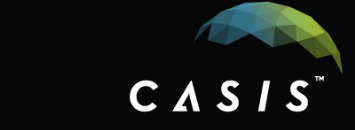 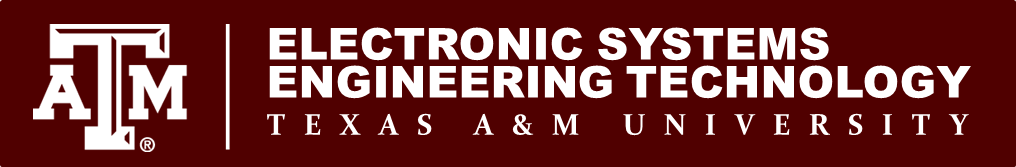 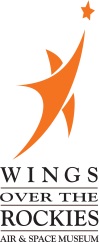 NDC Denver Teacher Workshop AgendaJuly 21-25th, 2014Location: Wings Over the Rockies Air & Space Museum, Board RoomMonday, July 21, 2014 – Alli Westover, CASIS9:00am – 10:00am – Engineering Design Process- Considerations and Review10:00 am - 10:30am -Engineering Notebook 10:30 am -11:00am:  -Brainstorming Solutions11:00 am- 11:30 am: - Design Matrix11:30 am – 12:00pm: - Subsystems and Incremental Testing12:00 – 1pm – LUNCH 1:00 – 4:00pm – Time to meet with CASIS Ops Team (Alli Westover, Bill McLamb and April Spinale)Tuesday, July 22, 2014 – Alli Westover, CASIS9:00am – 9:30 am - Prototype Build Procedures9:30am – 10:00 am – Project Management10:00 am- 11:00 am – Teacher Expectations/Timeline11:00 am- 12:00pm -  NanoRacks Web Conference12:00 – 1pm – LUNCH 1:00 – 4:00pm – Time to meet with CASIS Ops Team/Final Questions  (Alli Westover, Bill McLamb and April Spinale)Wednesday, July 23, 2014 - Dr. Joe Morgan from Texas A&M9:00am – 12:00pm	Workshop Overview	NESI+ Kit 	Initial Hardware Configuration12:00 – 1pm – LUNCH 1:00 – 4:00pm	NESI+ Hardware 		PowerDigital IN		Digital OUT		Analog IN		Analog OUT		CommunicationsThursday, July 24, 2014 - Dr. Joe Morgan from Texas A&M9:00am – 12:00pm	Software Overview	MPLABX Setup and Configuration	NESI+ Functions I12:00 – 1pm – LUNCH 1:00 – 4:00pm	NESI+ Functions II	Sparkfun Peripherals	Sample Program Exercises IFriday, July 25, 2014 - Dr. Joe Morgan from Texas A&M9:00am – 12:00pm	Sample Program Exercises II	Example Project I12:00 – 1pm – LUNCH 1:00 – 4:00pm	Example Project II	Wrap Up 	Mentoring scheduling -- Tentative	Project Specific Q & A